                      CURRICULUM VITAE   :  Peter Sinclair TAYLOR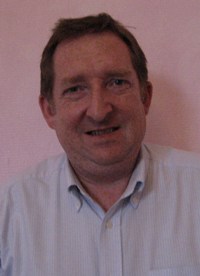 		   TRADUCTOR del CATALÀ, CASTELLÀ i FRANCÈS	   		      a l’ANGLÈS      			           DADES PERSONALS  Adreça:   				Carrer Isabel la Catòlica, 6 – 17004 GIRONA.                     Adreça electrònica:			petersinclairtaylor@yahoo.com                            Telèfon mòbil: 			(+34) 664.333.765	                              	Nacionalitat:  Britànica		Vaig néixer a Liverpool (Regne Unit) el 06/08/1956Estat de Residència:  Espanya 	NIF  : X-0335808-PEXPERIÈNCIA PROFESSIONAL:  Traducció i EnsenyamentDes de que vaig començar a dedicar-me exclusivament a la traducció al juny de 2006, he traduït una mitjana aproximada de 45.000 paraules al mes, amb un total de més de 1.500.000 paraules traduïdes durant aquest temps. Des de 01/2009			Traductor autònom: 					Català, castellà i francès a l’anglèsExemples del tipus de document que he traduït últimament:  * Els comptes anuals i el compte de pèrdues i guanys d’una societat anònima,   amb els informes de gestió i d’auditoria corresponents;* Textos de publicitat i de relacions públiques per a una marca de roba.* Un contracte per a la incorporació dels nous socis d’una empresa; 06/2006 – 12/2008			Traductor del català/ castellà/francès a l’anglès					 Idiomatic Language Services, S.L., Girona 	Vaig efectuar traduccions als següents camps temàtics, entre molts altres:	* Comerç, Administració, Comptabilitat, Auditoria, Estadística, Dret, Contractes,	  Immobiliària, Periodisme, Història, Cultura, Turisme, Cuina, Vins, Sector Marítim; *Textos per a traduccions jurades de certificats i diplomes;*Ciències, Enginyeria Tècnica i Mecànica, Innovació, Informàtica, Medicina,   Farmàcia, Veterinària.2003 – 2006				Responsable Comercial i Administratiu,  					Professor d’Anglès Comercial					Idiomatic Language Services, S.L., Girona 1999 – 2003         			Professor de Llengua Anglesa                 	             		Cambridge School, Figueres (Alt Empordà)1992 - 1999                   		Professor de Llengua Anglesa                                    		EICA S.A.,  Girona 1988 - 1992                   		Director d’Estudis, Intèrpret/Traductor,                                    		Professor de Llengua Anglesa                                    		Cambridge Studio, Monza (Itàlia)1986 – 1988                                      Professor d’Anglés Comercial                                                            S.L.C. Language Centre, París (França)1984 - 1986                   		Professor de Llengua Anglesa                                   		El Centre Anglès, Vic (Osona) ALTRES EXPERIÈNCIES PROFESSIONALS1980 - 1984                   		Responsable Comercial – Lloguer de Contenidors                                    		Sea Containers Ltd., Londres (R.U.) / París (França)  1978 - 1980                   		Auxiliar Administratiu                                     		Ministeri d’Agricultura, Londres (Regne Unit)   TÍTOLS UNIVERSITARIS Universitat de Cambridge (Regne Unit) 1981	   		Màster en LLENGÜES MODERNES 			(Master of Arts in MODERN LANGUAGES )1978			Llicenciatura en LLENGÜES MODERNES                   	(Bachelor of Arts in MODERN LANGUAGES ) amb especialització en CASTELLÀ, FRANCÈS i CATALÀ   ALTRES DIPLOMESSt. Giles’ College, Londres (Regne Unit)  1984  			Certificat de Formació Preparatòria per a l’Ensenyament de l’Anglès com a Llengua Estrangera       VIDA i PREFERÈNCIES PERSONALSExperimento una fascinació per les llengües des de l’adolescència, i a més a més ja fan molts anys que sento una gran admiració per l’estil de vida dels països de la regió mediterrània. Aquests dos factors han exercit una forta influència per a mi a l’hora de decidir l’orientació professional i d’escollir on viure. M’agraden especialment la bona cuina mediterrània, la lectura, la música i el cinema,  passejar-me al camp i viatjar (quan puc).  Segueixo amb interès els temes d’actualitat i una ampla gama de temes de tipus econòmic, social, cultural i històric.Com és el cas de molts de lingüistes, però, una de les activitats que més m’encanta és simplement el fet d’utilitzar de dia en dia les llengües que parlo. Això, és clar, dóna una atracció molt especial a la traducció com a activitat professional.  